L. N.  Tolstoj: Vojna a mírRomán Vojna a mír se řadí ke klasickým dílům literárního realismu. Velkolepá epopej, v níž vystupuje několik set postav, zachycuje osudy členů několika ruských aristokratických rodin na pozadí napoleonských válek.Pracovní list pro žáky středních škol je součástí kolekce V hlavní roli maturita, jejímž záměrem je nabídnout maturantům možnost připomenout si zásadní literární díla prostřednictvím dramatizací Městských divadel pražských. V HLAVNÍ ROLI: MATURITA! - VOJNA A MÍR_________________________________________________Charakterizujte na základě videa, případně vlastní četby či dalších zdrojů tři klíčové postavy románu:Andrej Bolkonskij……………………………………………………………………………………………………………………………………………………………………………………………………………………………………………………………………………………………………………………………………………………………………………………………………………………………………………………………………………………Pierre Bezuchov……………………………………………………………………………………………………………………………………………………………………………………………………………………………………………………………………………………………………………………………………………………………………………………………………………………………………………………………………………………Nataša Rostovová…………………………………………………………………………………………………………………………………………………………………………………………………………………………………………………………………………………………………………………………………………………………………………………………………………………………………………………………………………………………………………………………………………………………………………………………………………Co jsem se touto aktivitou naučil(a):………………………………………………………………………………………………………………………………………………………………………………………………………………………………………………………………………………………………………………………………………………………………………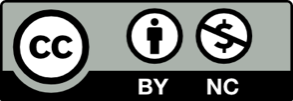 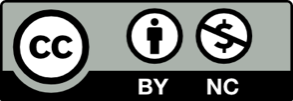 